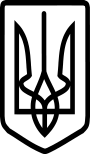 Виконавчий  комітет  Нововолинської  міської  радиВолинської областіР І Ш Е Н Н Я06  січня 2022року                 м. Нововолинськ                                           № 10Про зміну статусу дитини, позбавленої батьківського піклування, на статус дитини-сироти………………………р.н.Взявши до уваги документи, додані до особової справи дитини, позбавленої батьківського піклування, ………………….. р.н., а саме, свідоцтво про смерть матері, ……………., серія І-ЕГ №276045, видане 29.12.2021 Нововолинським відділом державної реєстрації актів цивільного стану у Володимир-Волинському районі Волинської області Західного міжрегіонального управління Міністерства юстиції (м. Львів), керуючись постановою Кабінету Міністрів України від 24.09.2008 №866 «Питання діяльності органів опіки та піклування, пов’язаної із захистом прав дитини»,  виконавчий комітет міської ради ВИРІШИВ:1. Змінити ………………. р.н., статус дитини, позбавленої батьківського піклування, на статус дитини-сироти.2. Контроль за виконанням даного рішення покласти на  заступника міського голови з питань діяльності виконавчих органів Вікторію Скриннік.Міський голова						                        Борис КАРПУСІванна Думич 33002